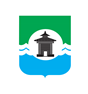 29.06.2022 года № 331      РОССИЙСКАЯ  ФЕДЕРАЦИЯИРКУТСКАЯ ОБЛАСТЬДУМА БРАТСКОГО РАЙОНАРЕШЕНИЕО рассмотрении представления прокуратуры Братского района об устранении нарушений закона Рассмотрев представление заместителя прокурора района Е.И. Альхименко от 21.06.2022 года № 7-27-2022/Прдп317-22-20250021 об устранении нарушений закона, внесенное в Думу Братского района 28.06.2022 года вх. № 286, в соответствии с частью 3 статьи 47 Федерального закона от 06.10.2003 года № 131-ФЗ «Об общих принципах организации местного самоуправления в Российской Федерации», руководствуясь статьями 30, 46, 49 Устава муниципального образования «Братский район», Дума Братского района                                                       РЕШИЛА:1. Опубликовать в газете «Братский район» соглашения о передаче контрольно-счетному органу муниципального образования «Братский район» полномочий в сфере внешнего муниципального финансового контроля, заключенные между Думой Братского района и Думами поселений Братского района.2. Направить копию настоящего решения в прокуратуру Братского района.3. Разместить настоящее решение на официальном сайте муниципального образования «Братский район» - www.bratsk-raion.ru.4. Контроль за исполнением настоящего решения возложить на постоянную депутатскую комиссию по мандатам, регламенту и депутатской этике Думы Братского района.Председатель ДумыБратского района		  				                   С.В. Коротченко